АДМИНИСТРАЦИЯ ГОРОДА УРАЙПОСТАНОВЛЕНИЕот 10 июля 2017 г. N 1968ОБ ОПРЕДЕЛЕНИИ СТОИМОСТИ УСЛУГ, ПРЕДОСТАВЛЯЕМЫХМУНИЦИПАЛЬНЫМ УНИТАРНЫМ ПРЕДПРИЯТИЕМ РИТУАЛЬНЫХ УСЛУГСОГЛАСНО ГАРАНТИРОВАННОМУ ПЕРЕЧНЮ УСЛУГ ПО ПОГРЕБЕНИЮНа основании статей 9, 12 Федерального закона от 12.01.1996 N 8-ФЗ "О погребении и похоронном деле", в соответствии с постановлением Правительства ХМАО - Югры от 17.02.2017 N 51-п "Об индексации в 2017 году размеров социального пособия на погребение умерших и возмещения специализированной службе по вопросам похоронного дела стоимости услуг по погребению умерших", решением Думы города Урай от 27.10.2016 N 19 "О порядке принятия решения об установлении тарифов на услуги муниципальных предприятий и учреждений города Урай, выполнение работ", постановлением главы города Урай от 31.10.2008 N 3463 "Об утверждении Порядка деятельности специализированной службы по вопросам похоронного дела на территории города Урай":1. Определить:1.1. Стоимость услуг, предоставляемых муниципальным унитарным предприятием ритуальных услуг согласно гарантированному перечню услуг по погребению, согласно приложению 1;1.2. Стоимость услуг, предоставляемых муниципальным унитарным предприятием ритуальных услуг при погребении умерших (погибших), не имеющих супруга, близких родственников, иных родственников либо законного представителя умершего, согласно приложению 2.2. Признать утратившими силу постановления администрации города Урай от 08.04.2015 N 1239 "Об определении стоимости услуг, предоставляемых муниципальным унитарным предприятием ритуальных услуг согласно гарантированному перечню услуг по погребению умерших", от 16.03.2016 N 707 "О внесении изменений в постановление администрации города Урай от 08.04.2015 N 1239 "Об определении стоимости услуг, предоставляемых муниципальным унитарным предприятием ритуальных услуг согласно гарантированному перечню услуг по погребению умерших".3. Опубликовать постановление в газете "Знамя" и разместить на официальном сайте органов местного самоуправления города Урай в информационно-телекоммуникационной сети "Интернет".4. Постановление вступает в силу после его официального опубликования и распространяется на правоотношения, возникшие с 01.02.2017.5. Контроль за выполнением постановления возложить на заместителя главы города Урай С.П.Новоселову.Глава города УрайА.В.ИВАНОВПриложение 1к постановлениюадминистрации города Урайот 10.07.2017 N 1968СТОИМОСТЬУСЛУГ, ПРЕДОСТАВЛЯЕМЫХ МУНИЦИПАЛЬНЫМ УНИТАРНЫМ ПРЕДПРИЯТИЕМРИТУАЛЬНЫХ УСЛУГ СОГЛАСНО ГАРАНТИРОВАННОМУ ПЕРЕЧНЮ УСЛУГПО ПОГРЕБЕНИЮ--------------------------------<*> Услуги НДС не облагаются в соответствии со ст. 149 Налогового кодекса Российской ФедерацииПриложение 2к постановлениюадминистрации города Урайот 10.07.2017 N 1968СТОИМОСТЬУСЛУГ, ПРЕДОСТАВЛЯЕМЫХ МУНИЦИПАЛЬНЫМ УНИТАРНЫМ ПРЕДПРИЯТИЕМРИТУАЛЬНЫХ УСЛУГ ПРИ ПОГРЕБЕНИИ УМЕРШИХ (ПОГИБШИХ),НЕ ИМЕЮЩИХ СУПРУГА, БЛИЗКИХ РОДСТВЕННИКОВ, ИНЫХРОДСТВЕННИКОВ ЛИБО ЗАКОННОГО ПРЕДСТАВИТЕЛЯ УМЕРШЕГО--------------------------------<*> Услуги НДС не облагаются в соответствии со ст. 149 Налогового кодекса Российской Федерации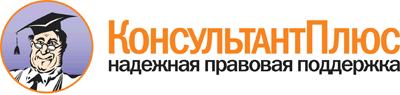  Постановление Администрации города Урай от 10.07.2017 N 1968
"Об определении стоимости услуг, предоставляемых муниципальным унитарным предприятием ритуальных услуг согласно гарантированному перечню услуг по погребению" Документ предоставлен КонсультантПлюс

www.consultant.ru 

Дата сохранения: 31.10.2017 
 N п/пНаименование услугСтоимость, руб. <*>1Оформление документов, необходимых для погребения204,02Предоставление и доставка гроба и других предметов, необходимых для погребения2022,03Перевозка тела (останков) умершего на кладбище1298,04Погребение4819,0Итого8343,0N п/пНаименование услугСтоимость, руб. <*>1Оформление документов, необходимых для погребения204,02Облачение тела264,03Предоставление гроба1758,04Перевозка умершего на кладбище1298,05Погребение4819,0Итого8343,0